ZLOMKY       SÚ                                                                  Jméno: …………………………….1. Vypočítej:2. Babička upekla pekáč buchet. Jindra snědl tři buchty, Lojzík také tři, Dáša a Soňa     snědly po dvou buchtách. K snídani snědli dohromady jednu polovinu všech buchet. 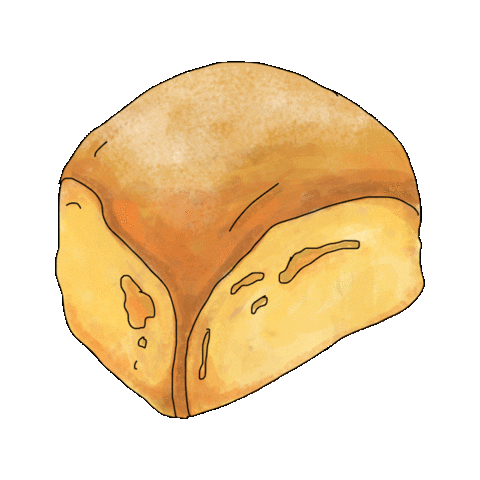     Kolik buchet babička celkem upekla?       Úlohu si znázorni a vypočítej!                         Nezapomeň:  ½   +  ½ =  1 celek                                 Jindra                                                                     1/2  ………………………………………………………………………………………………………………………………………………………………………………………………………………………………………………………..                                          3. Na ovocný dort je potřeba alespoň  ½ kg ovoce – jahod, broskví, borůvek, malin,…. .     Ovoce je možné koupit čerstvé nebo v kompot v plechovce. V hypermarketu prodávali            ovoce v různě velkém balení. Kolik balení musí maminka koupit? 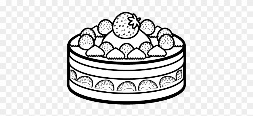  Na ananasový dort je třeba koupit  _____________________. Na dort s malinami bude potřeba  ______________________ . Jaké ovoce si vybereš ty, a kolik balení budeš potřebovat? ………………………………………ZLOMKY    SÚ      2                                                            Jméno: …………………………….1. Připomeň si zápis a čtení zlomků: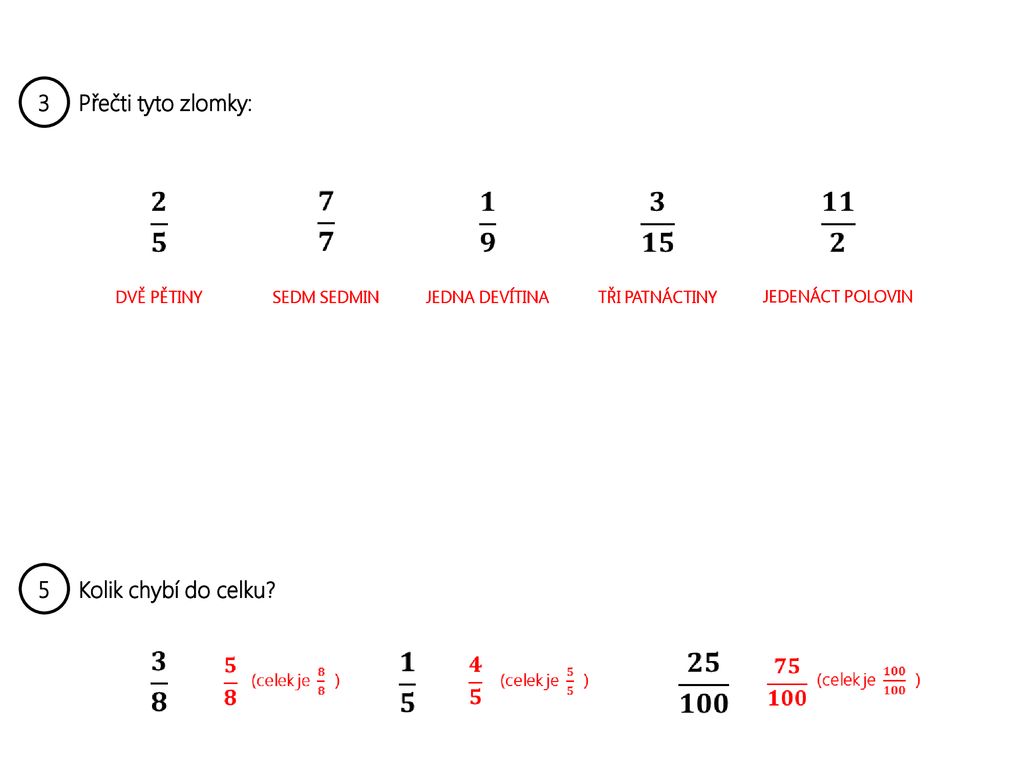 2. Vyber a přiřaď zlomek :                                               3.  Zapiš, počet vybarvených                                                                                                      I  nevybarvených částí:                                                    V  …………                                                                                         N  ………….                                               V ……….…                                                                             N …………                                                                                                  V  ………….                                            N  …………                                                                 4.  Když zaplatíš nákup, zbyde ti v peněžence 1/3 původní sumy.      Kolik peněz jsi měl před nákupem a kolik korun stál nákup?      Nákup:        56 Kč  + 78 Kč   +   42 Kč + 90 Kč = …………..           …………………………………………………………………………………………………………………………………………………………………………………………………………………………………………………………………………………. ...........5. Číšník přinesl 12 sklenic s nápoji – dvě šestiny minerálek, tři šestiny džusu a jednu třetinu vody.     Kolik sklenic minerálek, džusu a vody přinesl?                      2/6 z 12= (12 : ___ ) . ____   ……………………………………………………………………………………………………………………………………………   ……………………………………………………………………………………………………………………………………………½  celkucelek¼  celku1/3  celkucelek1/9  celku1/5celkucelek1/10  celku202750889010010018025012036030240540550320900600jahodyborůvkymalinybroskvemandarinkyananas1 balení250 g125 g125 g500 g340 g560 gpočet balení nebo plechovekpřečtidoplňvyberzlomek dvě sedminy15/8patnáct osmin40/100jedna setina7/2dvacet setin20/100čtyřicet setin2/7sedm polovin1/100deset pětin10/5osm patnáctin5/10šest třetin8/15pět desetin6/3zbytek